BARKHAM PARISH COUNCILNOTICE OF VACANCY IN OFFICE OF PARISH COUNCILLORNOTICE IS HEREBY GIVEN pursuant to Section 87(2) of the Local Government Act 1972 that a vacancy has occurred on Barkham Parish Council following the resignation of Councillor Majid.A by-election to fill the vacancy will be held if within 14 working days from the date below 10 electors from the parish give notice in writing to the Returning Officer, Electoral Services Office, Wokingham Borough Council, Civic Offices, Shute End, Wokingham ofa request for an election to fill the vacancy.If no such notice is given the Parish Council will fill the post by co-option.DATED this 27th day of September 2021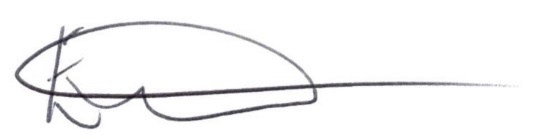 Clerk to the Parish CouncilPrinted and published by Returning Officer, Wokingham Borough Council, Civic Offices, Shute End, Wokingham. RG40 1WH